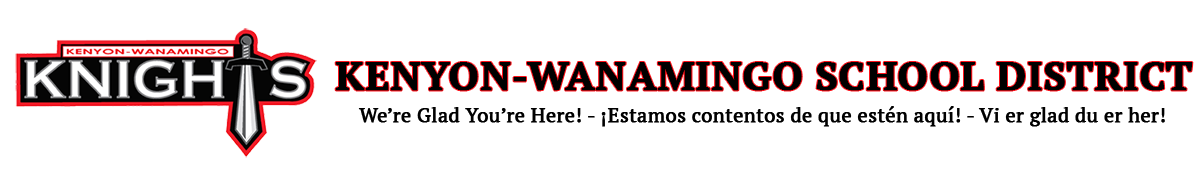 Certificate of Participation KW Staff Development 2018-2019 Please add any additional PLC sessions or trainings that you may have personally attended that were not large group sessions. DATE EVENT/SESSION Continuing Ed Renewal Component Continuing Ed Credit Earned Mark if in attendance 8/6-9/9/18 Bloodborne Pathogen  Bullying & Mandatory Reporting Professionalism in the Workplace (Hoonuit) 2 hours X 8/21/18 New Teacher Orientation 6 hours 8/22-23/18 GCED Training for all SPED teachers (Red Wing) 12 hours 8/27/18 Type III Driver Training (Kenyon) 1 hours 8/28/18 K-5 Reading Curriculum Implementation Training (Wanamingo) Reading7 hours 8/28/18 Literacy Training 5-8 (Kenyon) Reading1 hour 8/28/18 Study Island Training (Kenyon) 6-12 staff 8/28/18 Website Training (Kenyon/Wanamingo) 1 hours X8/29-30/18 Blue Team Training  (Kenyon/Wanamingo) 1.5 hours 11/5/18 Language Arts Curriculum Review (Kenyon) Reading6 hours 11/14/18 Reading in the Content with Laura McAnally (Kenyon) Reading 1 hour 1/21/19Self-selected Hoonuit Course:1 hour3/25/19 Goodhue County Public Health E-Cigs/Vaping with David Anderson (Kenyon) 1 hour 5/19 Book Study “Culturize” by Jimmy Casas (Wanamingo) 9/18 Monthly PLC meetings with team 1.5 hours 10/18 Monthly PLC meetings with team 1.5 hours 11/18 Monthly PLC meetings with team 1.5 hours 12/18 Monthly PLC meetings with team 1.5 hours 1/19 Monthly PLC meetings with team 1.5 hours 2/19 Monthly PLC meetings with team 1.5 hours 3/19 Monthly PLC meetings with team 1.5 hours 4/19 Monthly PLC meetings with team 1.5 hours 5/19 Monthly PLC meetings with team 1.5 hours 